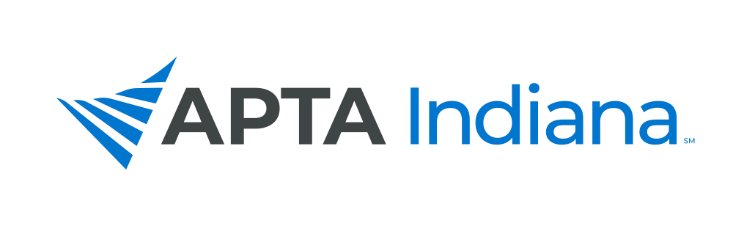 2021 ANNUAL REPORTBoard/Committee/SIG Position: Treasurer Name: Matt ZaudtkeINCLUDE ADDITIONAL INFORMATION NOT RELATED TO THE STRATEGIC PLAN HEREAPTA Indiana PAC2021 – Online Portal PAC Donations (at membership renewal)1/2021: 6 members, $2952/2021: 5 members, $2203/2021: 7 members, $904/2021: 4 members, $575/2021: 10 members, $1086/2021: 7 members, $1287/2021: 3 members, $318/2021: 6 members, $71.25APTA Indiana Investment AccountAPTA Indiana Assets BreakdownAPTA Member Dues 2018-2021APTA INDIANA STRATEGIC PLAN UPDATE FOR TRACKING SHEETAPTA INDIANA STRATEGIC PLAN UPDATE FOR TRACKING SHEETGOAL & STRATEGY #UPDATEGoal 2, 5.1 - $8,000 (net) golf fundraiser$7,592.97 raise for golf outing (net)Goal 2, 5.2 - $8,000 (net) Fall Conference PAC auctionPAC Auction for Fall ConferenceGoal 2, 5.3 - $5,000 (net) district fundraisers (total)Treasurer to discuss district PAC fundraisers with “directors at large”DATEBalance10/24/2021$7,394.754/21/2021$5,405.291/17/2021$4,536.17DATE8/31/20218/31/202011/30/2019Total Assets ($)$706,564$658,198$658,776Net Assets ($)$632,775$591,336$587,638